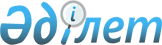 Қордай аудандық мәслихатының 2018 жылғы 29 мамырдағы №32-3 "Қордай ауданы бойынша коммуналдық қалдықтардың түзілу және жинақталу нормаларын және тұрмыстық қатты қалдықтарды жинауға, әкетуге және көмуге арналған тарифтерді бекіту туралы" шешімінің күші жойылды деп тану туралыЖамбыл облысы Қордай аудандық мәслихатының 2022 жылғы 26 желтоқсандағы № 33-9 шешімі. Қазақстан Республикасының Әділет министрлігінде 2023 жылғы 6 қаңтарда № 31612 болып тіркелді
      Қазақстан Республикасының "Құқықтық актілер туралы" Заңының 27 бабына сәйкес Қордай аудандық мәслихаты ШЕШТІ:
      1. Қордай аудандық мәслихатының 2018 жылғы 29 мамырдағы №32-3 "Қордай ауданы бойынша коммуналдық қалдықтардың түзілу және жинақталу нормаларын және тұрмыстық қатты қалдықтарды жинауға, әкетуге және көмуге арналған тарифтерді бекіту туралы" шешімі (нормативтік құқықтық актілерді мемлекеттік тіркеу тізілімінде №3874 болып тіркелген) күші жойылды деп танылсын.
      2. Осы шешім оның алғашқы ресми жарияланған күнінен кейін күнтізбелік он күн өткен соң қолданысқа енгізіледі.
					© 2012. Қазақстан Республикасы Әділет министрлігінің «Қазақстан Республикасының Заңнама және құқықтық ақпарат институты» ШЖҚ РМК
				
      Қордай аудандық 

      мәслихатының хатшысы 

Н. Садыков
